от  08 июля  2016 г. №  55/08                с. Усть-Цильма Республики Коми    Совет муниципальногообразования  муниципальногорайона «Усть-Цилемский»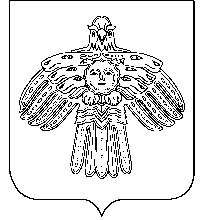 «Чилимдiн» муниципальнöй районлöн муниципальнöйюкöнса СöветРЕШЕНИЕКЫВКÖРТÖДРЕШЕНИЕКЫВКÖРТÖДРЕШЕНИЕКЫВКÖРТÖДО присвоении звания «Почетный гражданин Усть-Цилемского района»  в 2016 году         В соответствии с решением Совета муниципального образования «Усть-Цилемский район» от 28 сентября 2005 года № 247/18 «О звании «Почетный гражданин Усть-Цилемского района»       Совет муниципального района «Усть-Цилемский» решил:Присвоить звание «Почетный гражданин Усть-Цилемского района»  за большой вклад в социально-экономическое развитие района        Соловьевой Евгении Кириковне – ветерану труда (сельское поселение «Замежная»),       Шмидгалю Рихарду Карловичу – ветерану труда (сельское поселение «Ёрмица»).Глава муниципального района «Усть-Цилемский» - председатель Совета  района                                                        Е.Е.Еремеева